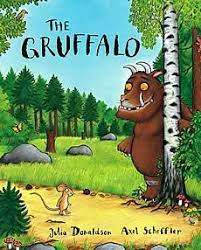 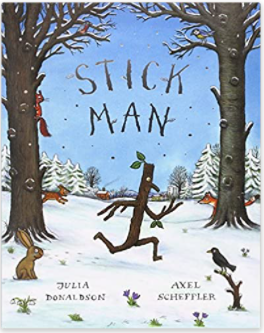 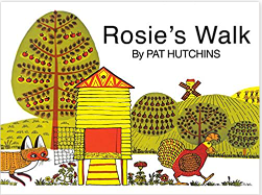 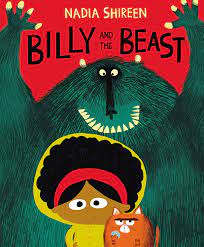 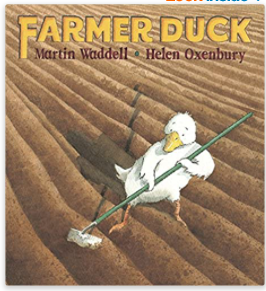 Our vocab ten(provocations to develop)Our vocab ten(provocations to develop)Celebration / CelebrateDiwali Firework Occupation Nativity Christian Hindu Preposition words (behind, around, through)Religion Fact Top 5 factsGuy Fawkes tried to blow up the houses of Parliament.  Diwali is the festival of lights.   Lights are used in many special celebrations around the world.   The nativity story is set in a stable.  Christmas is the celebration of the birth of Jesus.  